ที่ ชร.74102/              					    ที่ทำการองค์การบริหารส่วนตำบลแม่กรณ์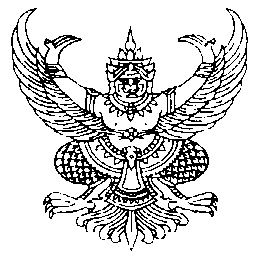 						               42 หมู่ที่13 ถนนเด่นห้า-ดงมะดะต.แม่กรณ์						               อำเภอเมืองเชียงราย ชร 57000                                                                                                                                                                                   กรกฎาคม    2560เรื่อง  สรุปผลการดำเนินการจัดซื้อจัดจ้างขององค์กรปกครองส่วนท้องถิ่น  (สขร.1)เรียน  กำนัน/ผู้ใหญ่บ้านสิ่งที่ส่งมาด้วย  สรุปผลการดำเนินการจัดซื้อจัดจ้างขององค์กรปกครองส่วนท้องถิ่น สขร                   เดือน พฤษภาคม  พ.ศ.2560 – เดือน มิถุนายน 2560	จำนวน  1   ชุด                   	องค์การบริหารส่วนตำบลแม่กรณ์  นำส่งสรุปผลการดำเนินการจัดซื้อจัดจ้างขององค์กรปกครองส่วนท้องถิ่น  (สขร.1)  ประจำเดือน พฤษภาคม พ.ศ. 2560 – เดือน มิถุนายน 2560    รายละเอียดปรากฏดังสิ่งที่ส่งมาด้วยนี้ จึงเรียนมาเพื่อโปรดพิจารณาดำเนินการขอแสดงความนับถือ(นายรัติพงศ์   เทพสุภา)นายกองค์การบริหารส่วนตำบลแม่กรณ์กองคลัง อบต.แม่กรณ์“งานพัสดุ”โทร.053-726368-9 ต่อ 102โทรสาร. 053 – 726004“ยึดมั่นธรรมภิบาล  บริการเพื่อประชาชน”ที่ ชร.74102/              					    ที่ทำการองค์การบริหารส่วนตำบลแม่กรณ์						              42 หมู่ที่13 ถนนเด่นห้า-ดงมะดะ ต.แม่กรณ์						               อำเภอเมืองเชียงราย ชร 57000                                                                                                                                                                               กรกฎาคม  2560เรื่อง  สรุปผลการดำเนินการจัดซื้อจัดจ้างขององค์กรปกครองส่วนท้องถิ่น  (สขร.1)เรียน  นายอำเภอเมืองเชียงรายสิ่งที่ส่งมาด้วย  สรุปผลการดำเนินการจัดซื้อจัดจ้างขององค์กรปกครองส่วนท้องถิ่น สขร                   เดือนพฤษภาคม พ.ศ.  2560 – เดือน มิถุนายน 2560		จำนวน  1   ชุด                   	องค์การบริหารส่วนตำบลแม่กรณ์  นำส่งสรุปผลการดำเนินการจัดซื้อจัดจ้างขององค์กรปกครองส่วนท้องถิ่น  (สขร.1)  ประจำเดือน พฤษภาคม  พ.ศ.  2560 – เดือน มิถุนายน พ.ศ. 2560รายละเอียดปรากฏดังสิ่งที่ส่งมาด้วยนี้ จึงเรียนมาเพื่อโปรดพิจารณาดำเนินการขอแสดงความนับถือ(นายรัติพงศ์   เทพสุภา)นายกองค์การบริหารส่วนตำบลแม่กรณ์กองคลัง อบต.แม่กรณ์“งานพัสดุ”โทร.053-726368-9 ต่อ 102โทรสาร. 053 – 726004“ยึดมั่นธรรมภิบาล  บริการเพื่อประชาชน”ที่ ชร.74102/              					    ที่ทำการองค์การบริหารส่วนตำบลแม่กรณ์						               42 หมู่ที่13 ถนนเด่นห้า-ดงมะดะต.แม่กรณ์						               อำเภอเมืองเชียงราย ชร 57000                                                                                                                                                                            17   พฤษภาคม    2560เรื่อง  สรุปผลการดำเนินการจัดซื้อจัดจ้างขององค์กรปกครองส่วนท้องถิ่น  (สขร.1)เรียน  นายอำเภอเมืองเชียงรายสิ่งที่ส่งมาด้วย  สรุปผลการดำเนินการจัดซื้อจัดจ้างขององค์กรปกครองส่วนท้องถิ่น สขร                   เดือนตุลาคม  พ.ศ.  2559-เดือนเมษายน  พ.ศ.2560		จำนวน  1   ชุด                   	องค์การบริหารส่วนตำบลแม่กรณ์  นำส่งสรุปผลการดำเนินการจัดซื้อจัดจ้างขององค์กรปกครองส่วนท้องถิ่น (สขร.1) ประจำเดือน ตุลาคม พ.ศ.  2559– เดือนเมษายน  พ.ศ.2560   รายละเอียดปรากฏดังสิ่งที่ส่งมาด้วยนี้ จึงเรียนมาเพื่อโปรดพิจารณาดำเนินการขอแสดงความนับถือ(นายรัติพงศ์   เทพสุภา)นายกองค์การบริหารส่วนตำบลแม่กรณ์กองคลัง อบต.แม่กรณ์“งานพัสดุ”โทร.053-726368-9 ต่อ 13โทรสาร. 053 – 726004“ยึดมั่นธรรมภิบาล  บริการเพื่อประชาชน”ที่ ชร.74102/              					    ที่ทำการองค์การบริหารส่วนตำบลแม่กรณ์						               42 หมู่ที่13 ถนนเด่นห้า-ดงมะดะต.แม่กรณ์						               อำเภอเมืองเชียงราย ชร 57000                                                                                                                                                                            11   ตุลาคม    2559เรื่อง  สรุปผลการดำเนินการจัดซื้อจัดจ้างขององค์กรปกครองส่วนท้องถิ่น  (สขร.1)เรียน  กำนันตำบลแม่กรณ์/ผู้ใหญ่บ้านทุกหมู่บ้านสิ่งที่ส่งมาด้วย  สรุปผลการดำเนินการจัดซื้อจัดจ้างขององค์กรปกครองส่วนท้องถิ่น สขร                   เดือนตุลาคม พ.ศ.2558-เดือนกันยายน พ.ศ.  2559		จำนวน  1   ชุด                   	องค์การบริหารส่วนตำบลแม่กรณ์  นำส่งสรุปผลการดำเนินการจัดซื้อจัดจ้างขององค์กรปกครองส่วนท้องถิ่น (สขร.1) ประจำเดือนตุลาคม  พ.ศ. 2558-เดือนกันยายน พ.ศ.2559 ประจำปี  2559  		ดังนั้น  จึงขอความอนุเคราะห์ประชาสัมพันธ์สรุปผลการดำเนินการจัดซื้อจัดจ้าง  (สขร.1)ผ่านทางเสียงตามสาย/หอกระจายข่าวประจำหมู่บ้าน  และติดประกาศ  ณ  ศาลาประชาคมหมู่บ้าน  เพื่อให้ประชาชนได้รับทราบโดยทั่วกัน  รายละเอียดปรากฏดังสิ่งที่ส่งมาด้วยนี้ จึงเรียนมาเพื่อโปรดพิจารณาดำเนินการขอแสดงความนับถือ(นายรัติพงศ์   เทพสุภา)นายกองค์การบริหารส่วนตำบลแม่กรณ์กองคลัง อบต.แม่กรณ์“งานพัสดุ”โทร.053-726368-9 ต่อ 13โทรสาร. 053 – 726004“ยึดมั่นธรรมภิบาล  บริการเพื่อประชาชน”